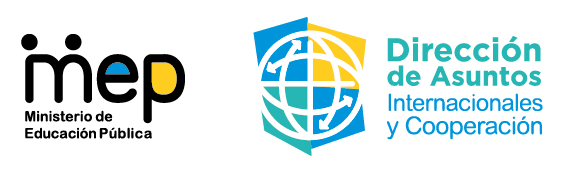 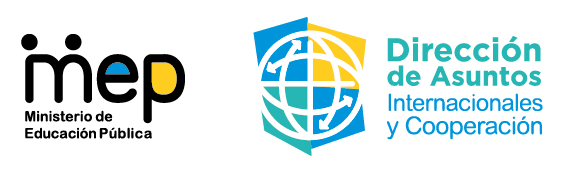 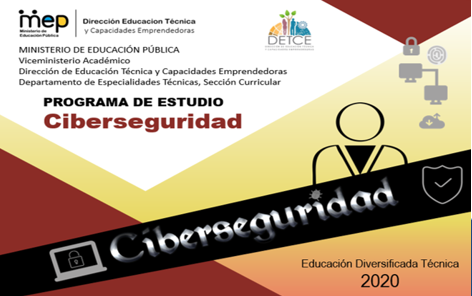 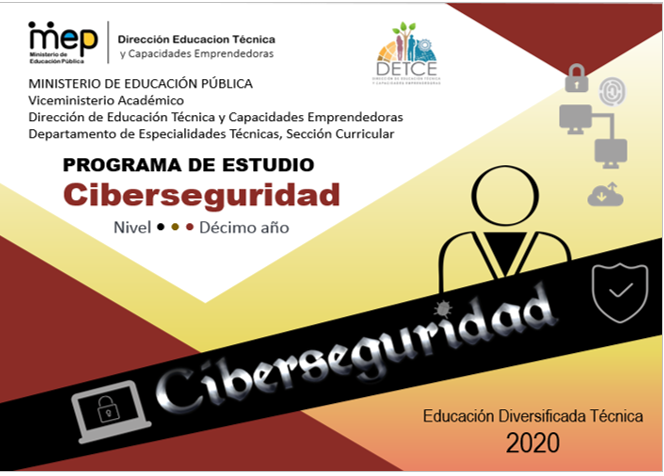 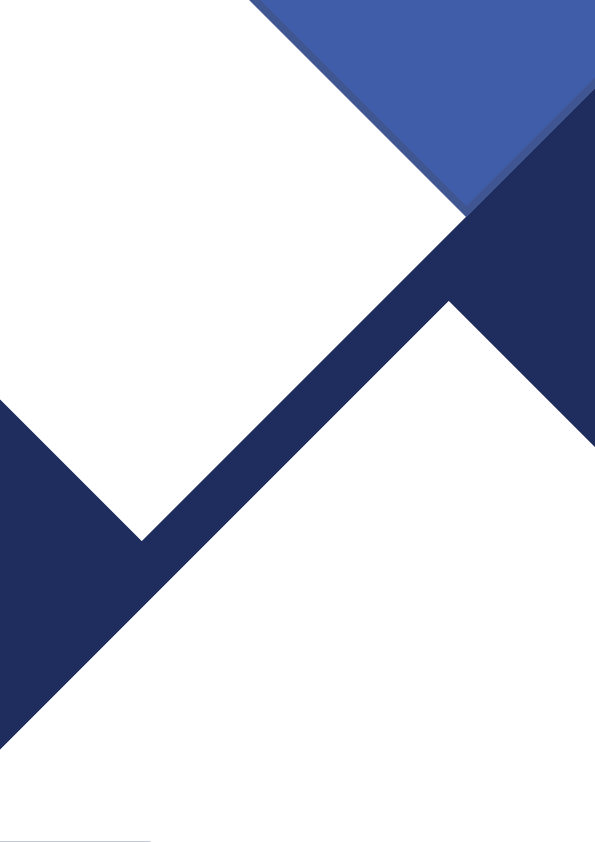 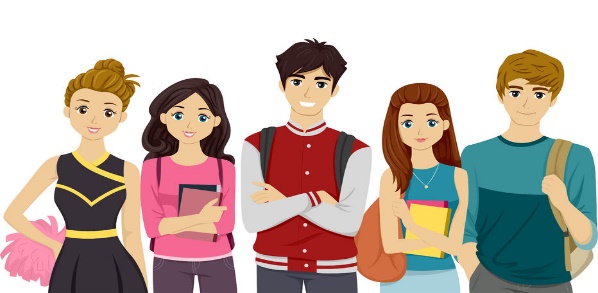      DATOS DEL ESTUDIANTENombre del estudiante:	Cédula:	Teléfono:	Número de póliza:	Correo electrónico:	Lugar de residencia:	Persona de contacto en caso de emergencia:	Nivel: Décimo (   )          Undécimo (   )          Duodécimo (   ).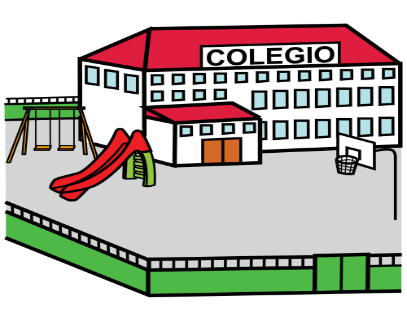      DATOS DEL CENTRO EDUCATIVOCentro educativo:	Teléfono:	Correo:	Especialidad:	Información del portafolio de evidenciasFigura 1. Información general. 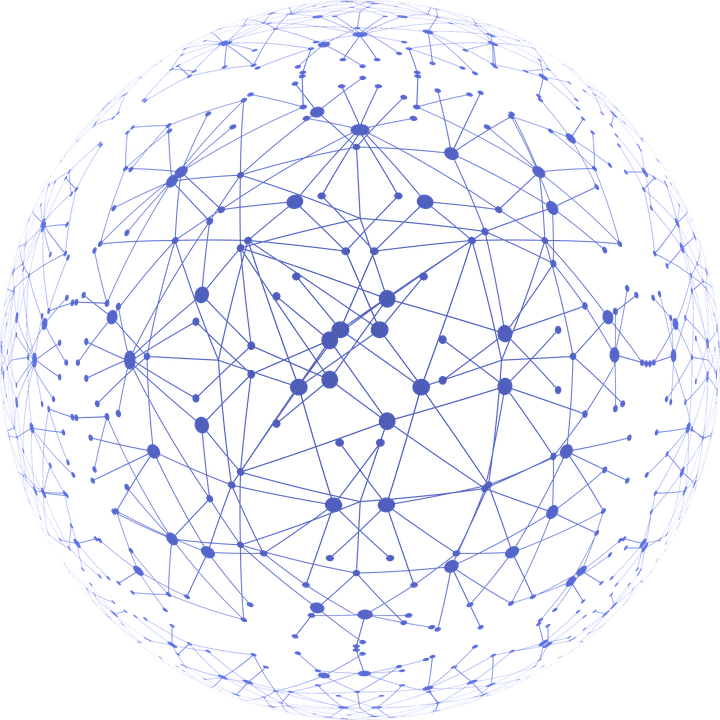 Fuente: Elaboración propia DETCE, 2021.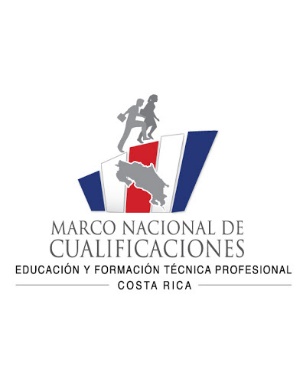 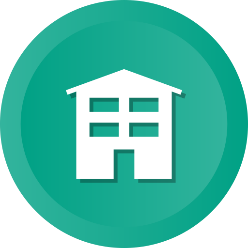 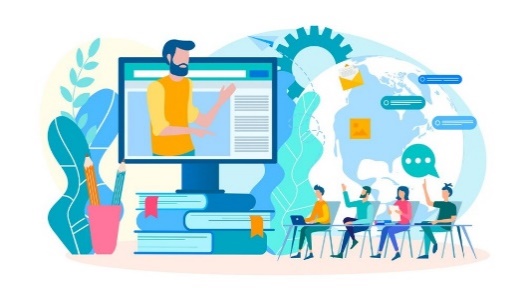 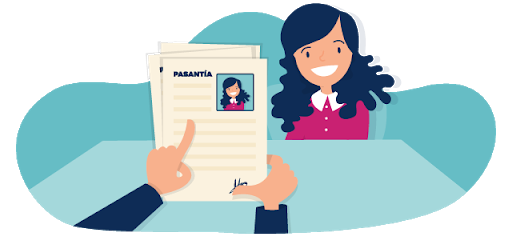 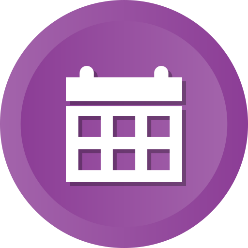 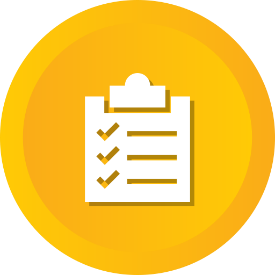 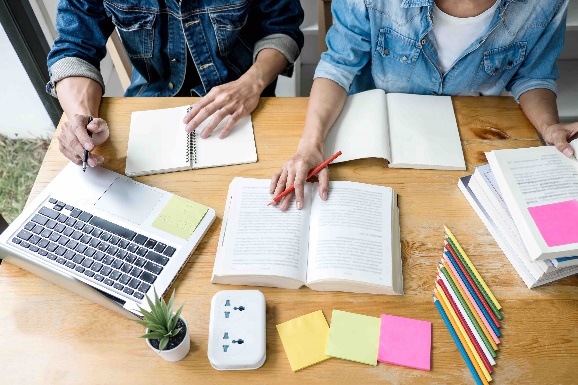 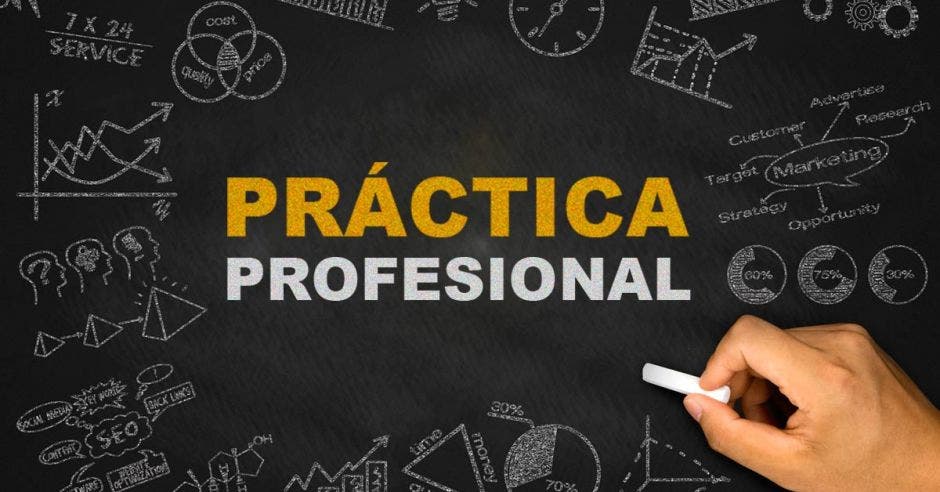 REGISTRO DE EVIDENCIASDEL PROCESO DE MEDIACIÓN PEDAGÓGICA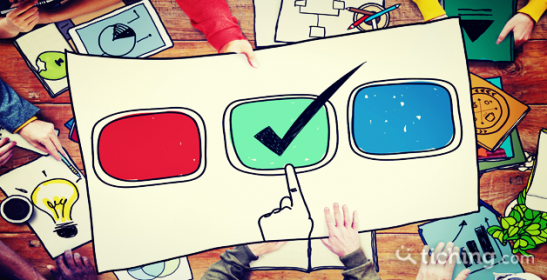 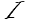 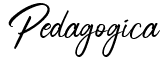 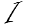 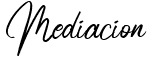 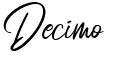 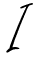 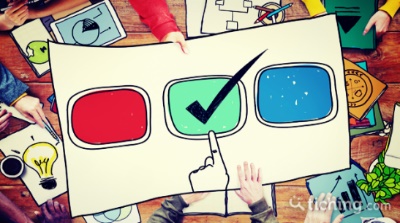 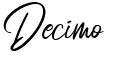 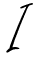 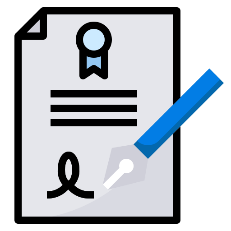 Niveles de logro:  1= No logrado, 2= En proceso, 3= Logrado.     EVIDENCIAS DIGITALIZADAS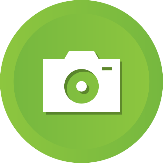 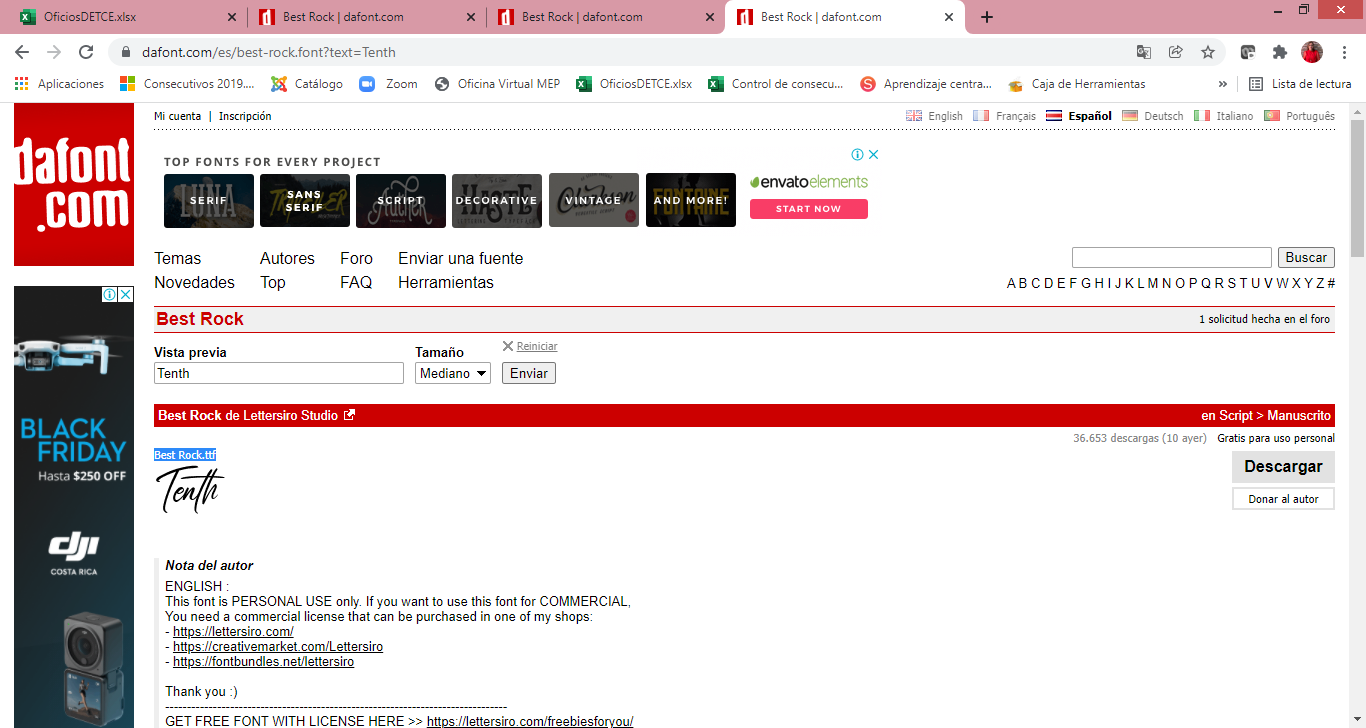 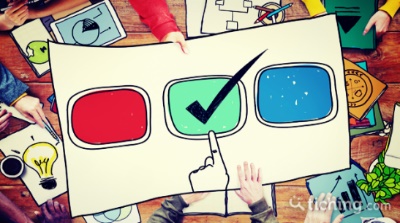 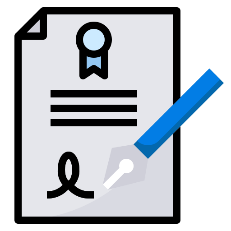 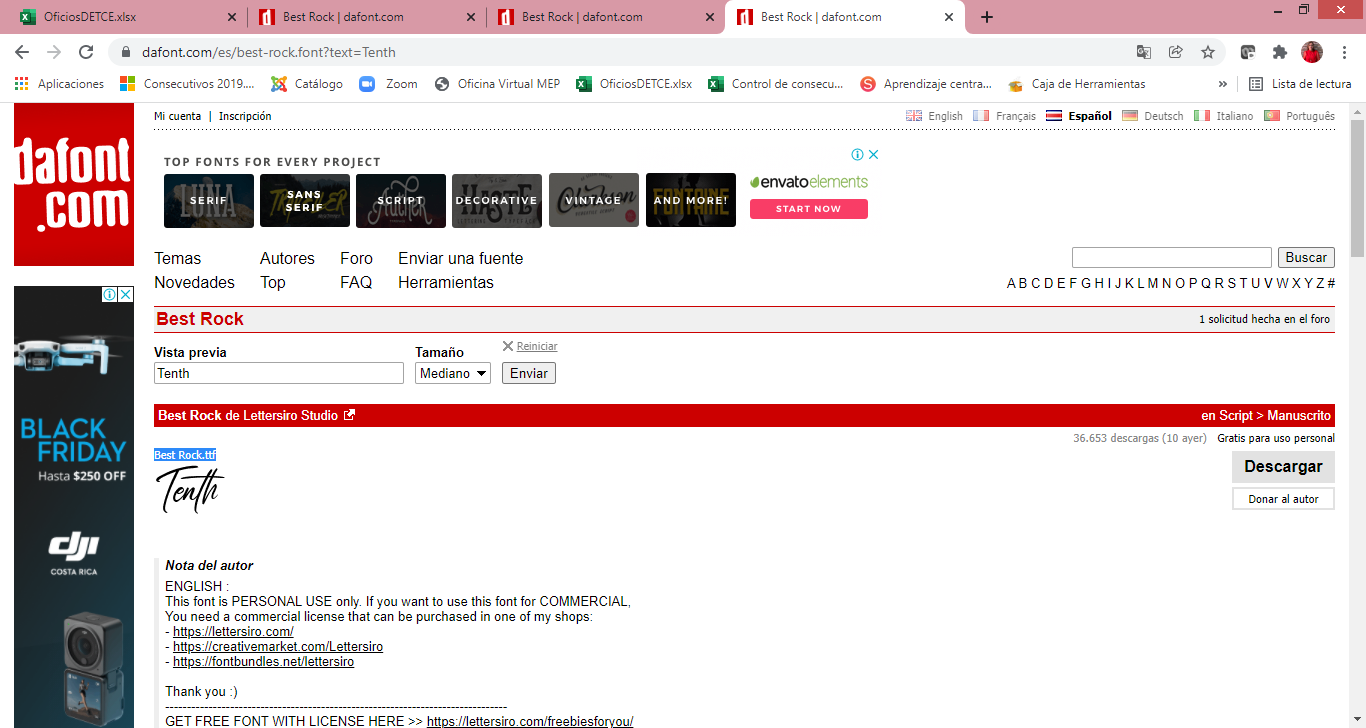 Achievement Level:  1= Not yet achieved 2=In Process, 3= Achieved.    DIGITAL LANGUAGE EVIDENCES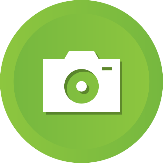 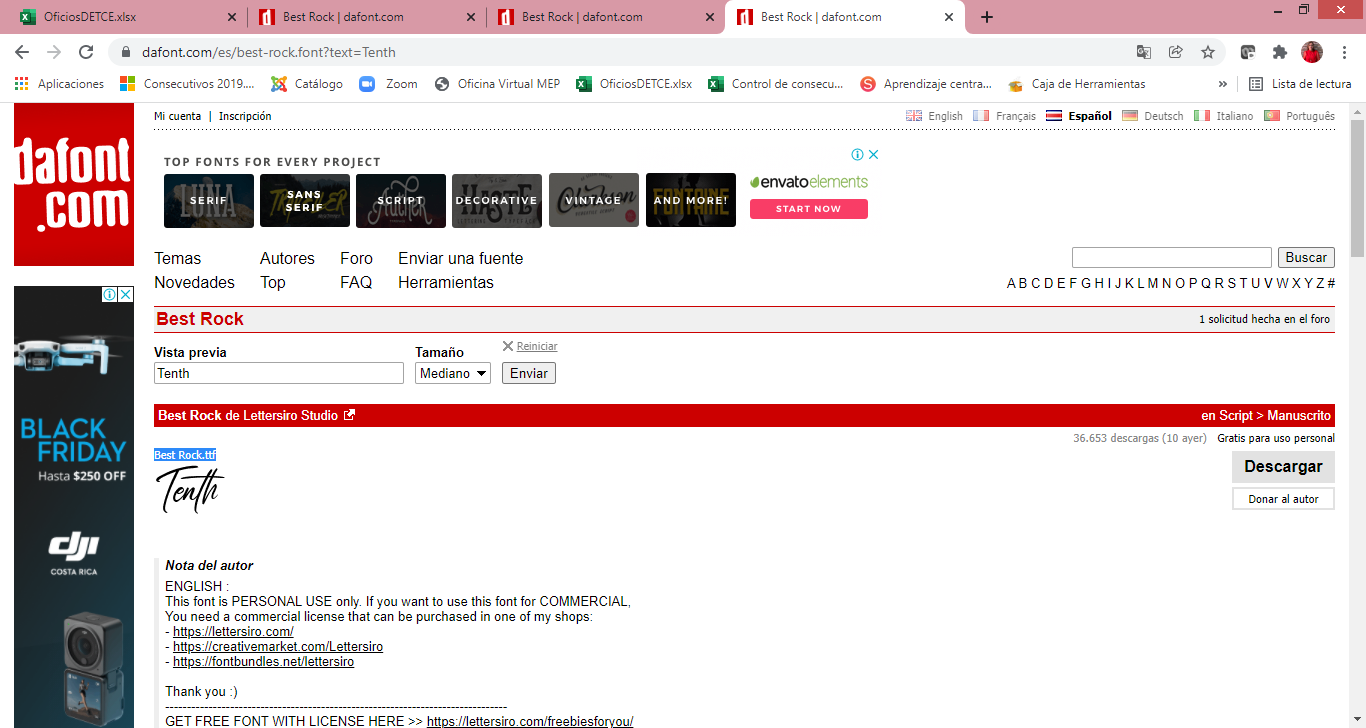 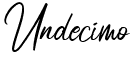 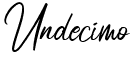 Niveles de logro: 1= No logrado, 2= En proceso, 3= Logrado.     EVIDENCIAS DIGITALIZADAS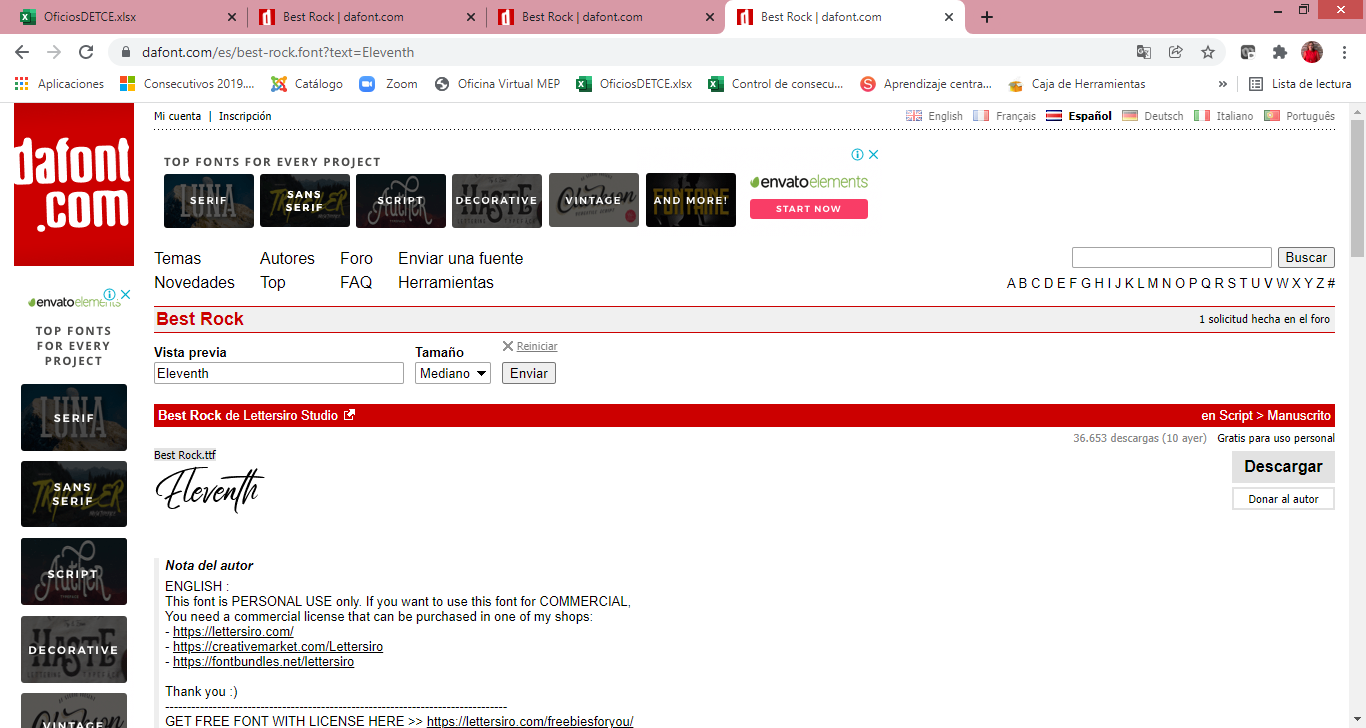 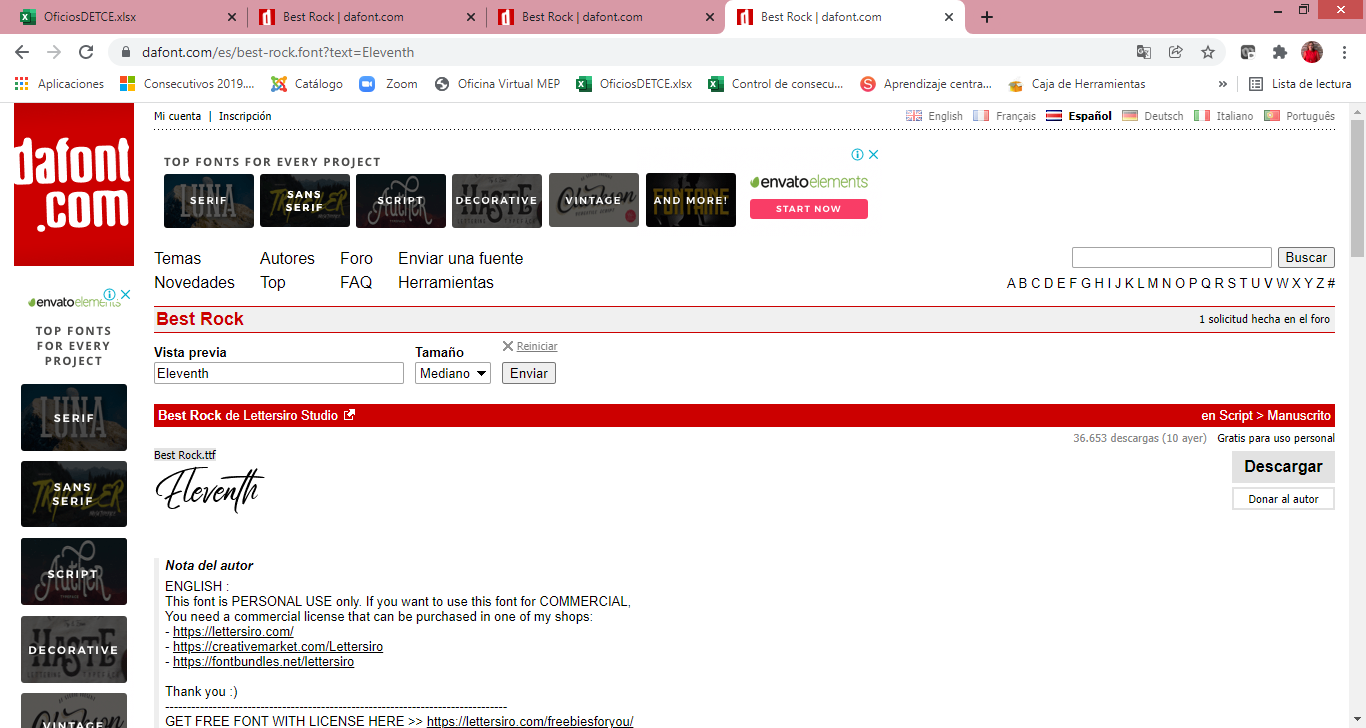 Achievement Level:  1= Not yet achieved 2=In Process, 3= Achieved. dddd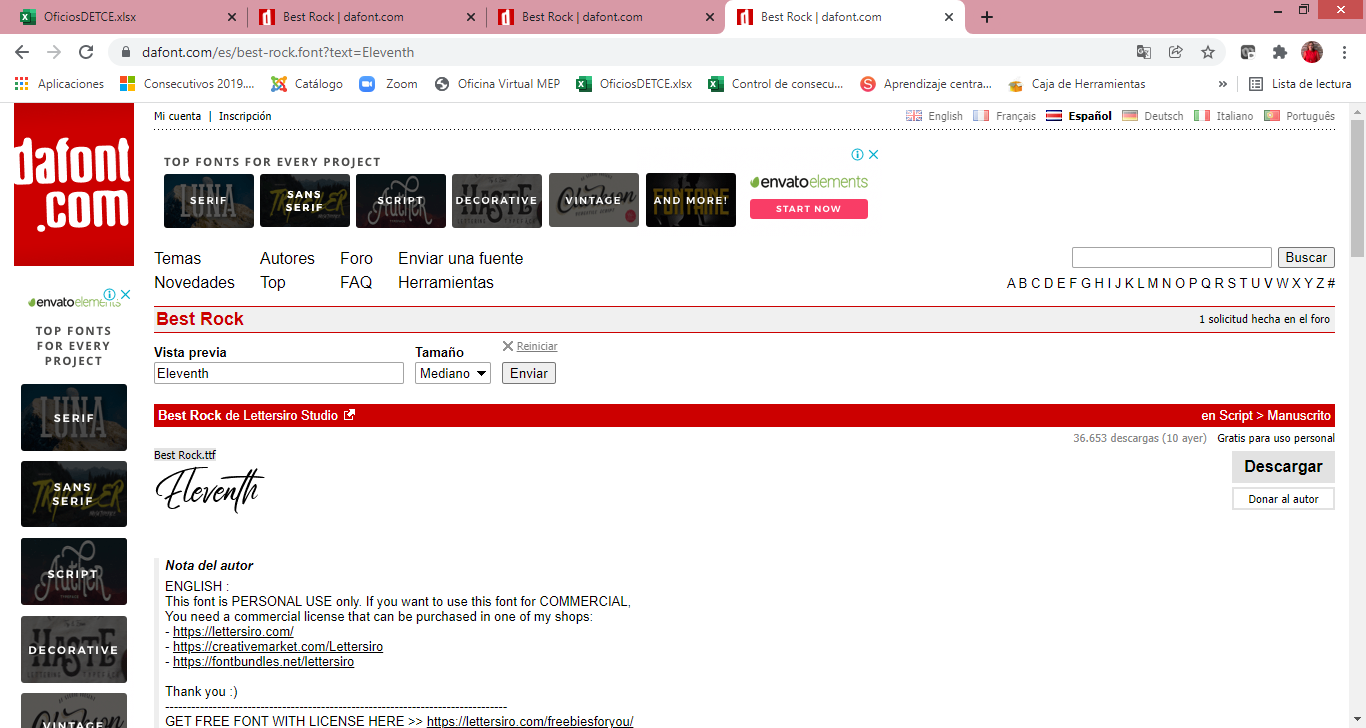  DIGITAL LANGUAGE EVIDENCES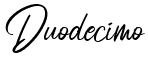 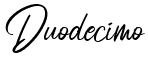 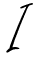 Niveles de logro: 1= No logrado, 2= En proceso, 3= Logrado.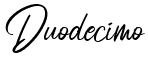      EVIDENCIAS DIGITALIZADAS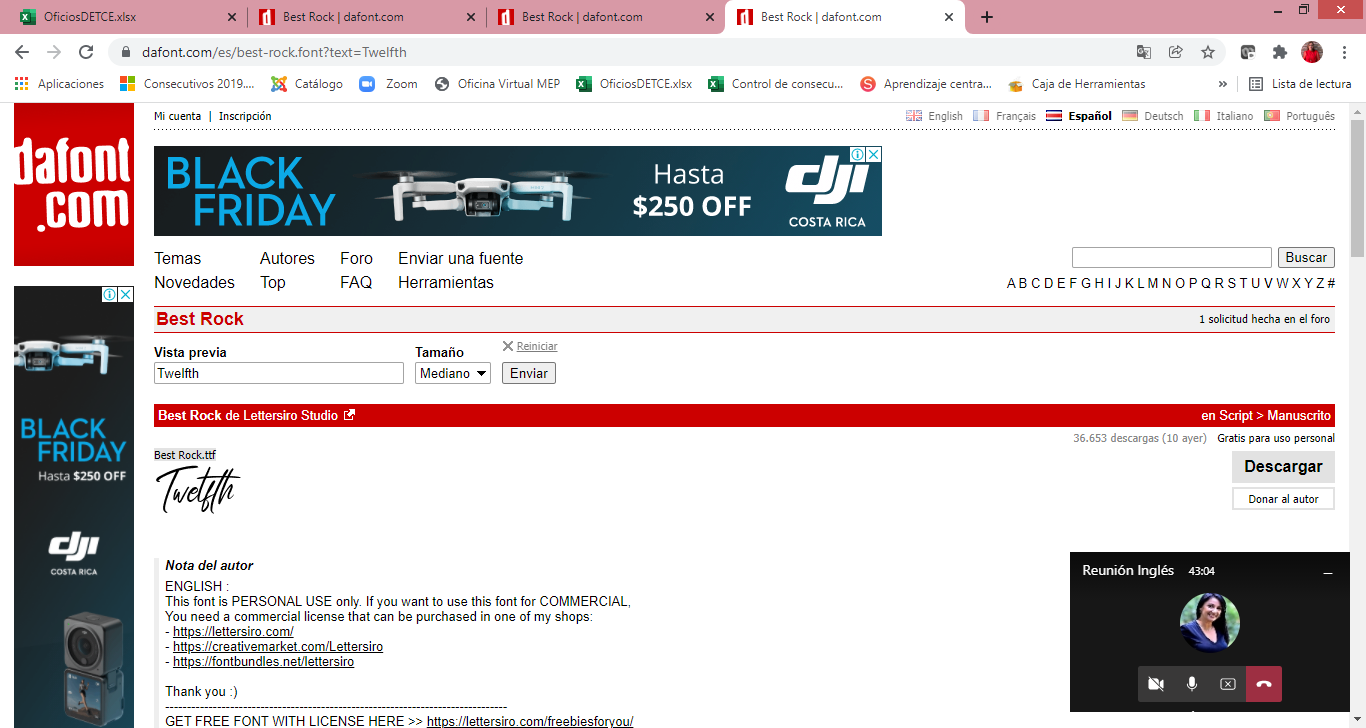 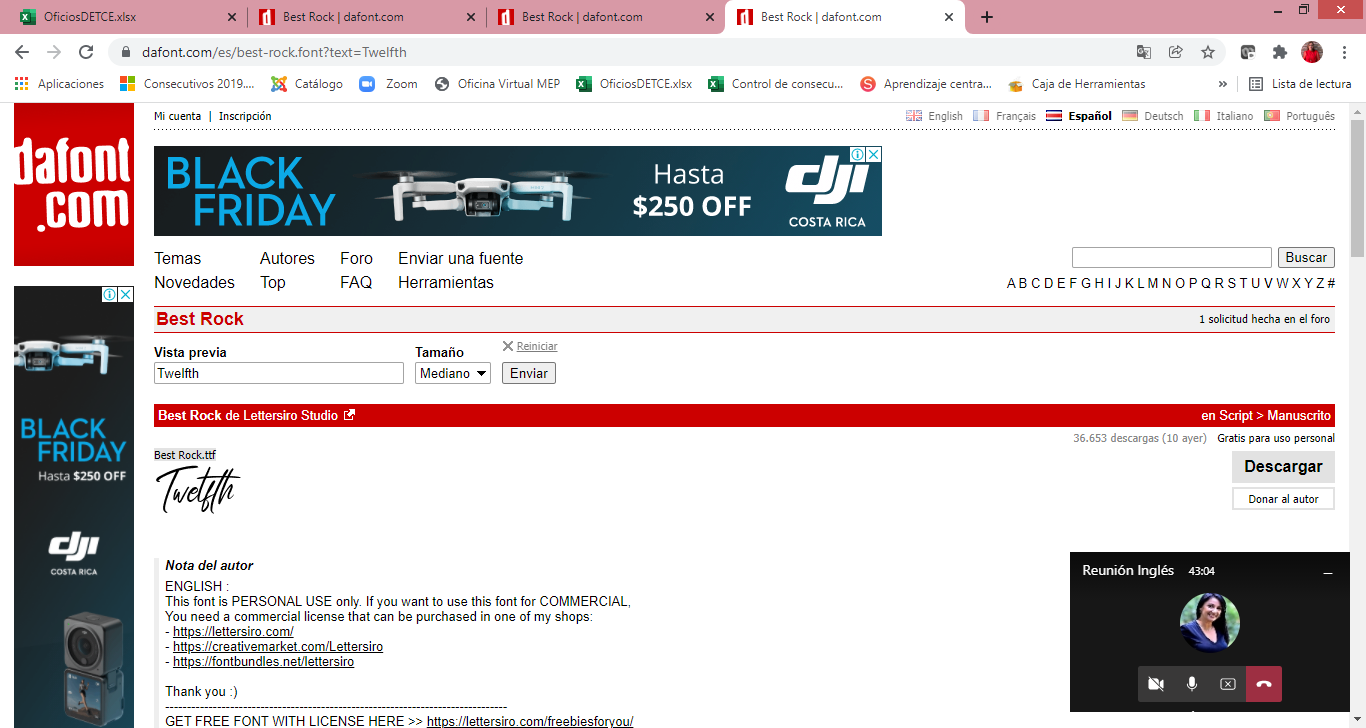 Achievement Level:  1= Not yet achieved 2=In Process, 3= Achieved.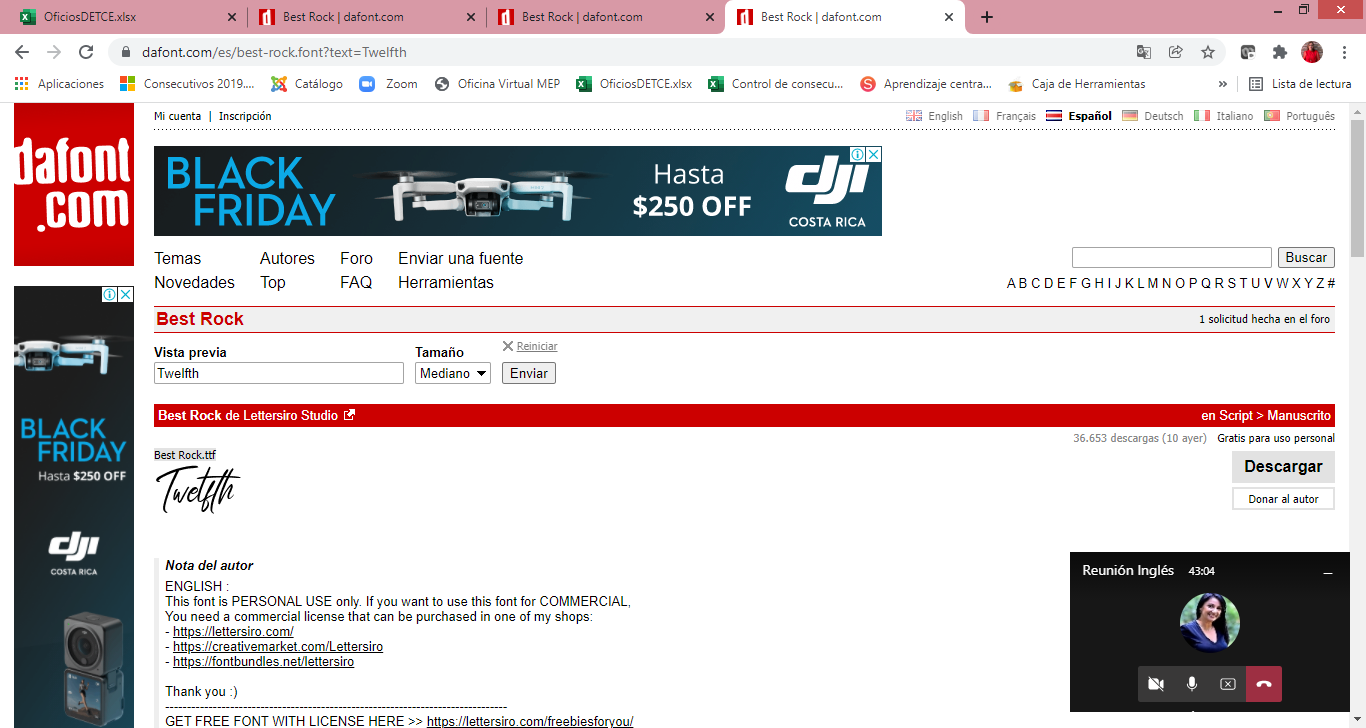      DIGITAL LANGUAGE EVIDENCESREGISTRO DE ACTIVIDADES PRÁCTICA PROFESIONAL Realizadas por el estudiante y avalado por la persona responsable de la empresa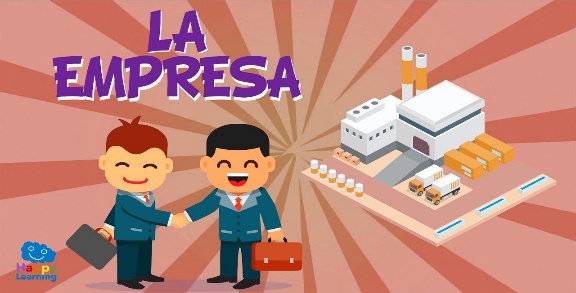 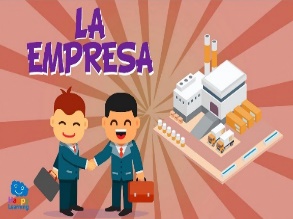 Niveles de logro: 1= No logrado, 2= En proceso, 3= Logrado.OBSERVACIONES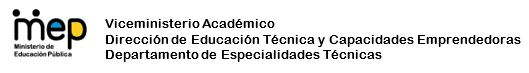 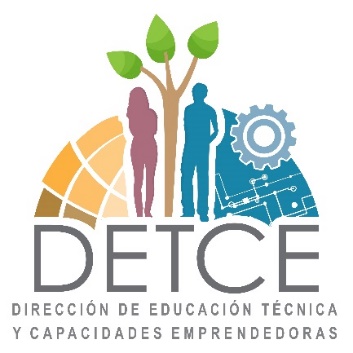 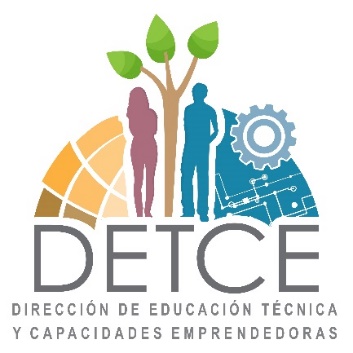 Competencia generalCompetencias específicasEjecutar la instalación, configuración y monitoreo a los sistemas de información, aplicando soluciones de defensa y respuesta a incidentes para proteger los activos informáticos de la organización, según la según la legislación nacional e internacional y políticas de seguridad vigentes; actuando con ética a nivel personal, profesional y laboral, coordinando con los niveles jerárquicos de la organización la solución de problemas.•CE1 Instalar y configurar equipo activo en la red de comunicación de datos, de acuerdo con normativa y políticas de seguridad del entorno organizacional. Implementar técnicas para la defensa de infraestructura de información, según la legislación nacional e internacional y políticas de seguridad vigentes. •CE2 Instalar sistemas operativos de código abierto y propietario, asimismo configurar servicios para la red de comunicación, de acuerdo con normativa y políticas de seguridad de la organización.•CE3 Realizar monitoreo y diagnóstico de la seguridad de los sistemas de información, según la legislación nacional e internacional y políticas de seguridad vigentes.•CE 4 Implementar técnicas para la defensa de infraestructura de información, según la legislación nacional e internacional y políticas de seguridad vigentes.Ejecutar la instalación, configuración y monitoreo a los sistemas de información, aplicando soluciones de defensa y respuesta a incidentes para proteger los activos informáticos de la organización, según la según la legislación nacional e internacional y políticas de seguridad vigentes; actuando con ética a nivel personal, profesional y laboral, coordinando con los niveles jerárquicos de la organización la solución de problemas.•CE1 Instalar y configurar equipo activo en la red de comunicación de datos, de acuerdo con normativa y políticas de seguridad del entorno organizacional. Implementar técnicas para la defensa de infraestructura de información, según la legislación nacional e internacional y políticas de seguridad vigentes. •CE2 Instalar sistemas operativos de código abierto y propietario, asimismo configurar servicios para la red de comunicación, de acuerdo con normativa y políticas de seguridad de la organización.•CE3 Realizar monitoreo y diagnóstico de la seguridad de los sistemas de información, según la legislación nacional e internacional y políticas de seguridad vigentes.•CE 4 Implementar técnicas para la defensa de infraestructura de información, según la legislación nacional e internacional y políticas de seguridad vigentes.Ejecutar la instalación, configuración y monitoreo a los sistemas de información, aplicando soluciones de defensa y respuesta a incidentes para proteger los activos informáticos de la organización, según la según la legislación nacional e internacional y políticas de seguridad vigentes; actuando con ética a nivel personal, profesional y laboral, coordinando con los niveles jerárquicos de la organización la solución de problemas.•CE1 Instalar y configurar equipo activo en la red de comunicación de datos, de acuerdo con normativa y políticas de seguridad del entorno organizacional. Implementar técnicas para la defensa de infraestructura de información, según la legislación nacional e internacional y políticas de seguridad vigentes. •CE2 Instalar sistemas operativos de código abierto y propietario, asimismo configurar servicios para la red de comunicación, de acuerdo con normativa y políticas de seguridad de la organización.•CE3 Realizar monitoreo y diagnóstico de la seguridad de los sistemas de información, según la legislación nacional e internacional y políticas de seguridad vigentes.•CE 4 Implementar técnicas para la defensa de infraestructura de información, según la legislación nacional e internacional y políticas de seguridad vigentes.Ejecutar la instalación, configuración y monitoreo a los sistemas de información, aplicando soluciones de defensa y respuesta a incidentes para proteger los activos informáticos de la organización, según la según la legislación nacional e internacional y políticas de seguridad vigentes; actuando con ética a nivel personal, profesional y laboral, coordinando con los niveles jerárquicos de la organización la solución de problemas.•CE1 Instalar y configurar equipo activo en la red de comunicación de datos, de acuerdo con normativa y políticas de seguridad del entorno organizacional. Implementar técnicas para la defensa de infraestructura de información, según la legislación nacional e internacional y políticas de seguridad vigentes. •CE2 Instalar sistemas operativos de código abierto y propietario, asimismo configurar servicios para la red de comunicación, de acuerdo con normativa y políticas de seguridad de la organización.•CE3 Realizar monitoreo y diagnóstico de la seguridad de los sistemas de información, según la legislación nacional e internacional y políticas de seguridad vigentes.•CE 4 Implementar técnicas para la defensa de infraestructura de información, según la legislación nacional e internacional y políticas de seguridad vigentes.Ejecutar la instalación, configuración y monitoreo a los sistemas de información, aplicando soluciones de defensa y respuesta a incidentes para proteger los activos informáticos de la organización, según la según la legislación nacional e internacional y políticas de seguridad vigentes; actuando con ética a nivel personal, profesional y laboral, coordinando con los niveles jerárquicos de la organización la solución de problemas.•CE1 Instalar y configurar equipo activo en la red de comunicación de datos, de acuerdo con normativa y políticas de seguridad del entorno organizacional. Implementar técnicas para la defensa de infraestructura de información, según la legislación nacional e internacional y políticas de seguridad vigentes. •CE2 Instalar sistemas operativos de código abierto y propietario, asimismo configurar servicios para la red de comunicación, de acuerdo con normativa y políticas de seguridad de la organización.•CE3 Realizar monitoreo y diagnóstico de la seguridad de los sistemas de información, según la legislación nacional e internacional y políticas de seguridad vigentes.•CE 4 Implementar técnicas para la defensa de infraestructura de información, según la legislación nacional e internacional y políticas de seguridad vigentes.Ejecutar la instalación, configuración y monitoreo a los sistemas de información, aplicando soluciones de defensa y respuesta a incidentes para proteger los activos informáticos de la organización, según la según la legislación nacional e internacional y políticas de seguridad vigentes; actuando con ética a nivel personal, profesional y laboral, coordinando con los niveles jerárquicos de la organización la solución de problemas.•CE1 Instalar y configurar equipo activo en la red de comunicación de datos, de acuerdo con normativa y políticas de seguridad del entorno organizacional. Implementar técnicas para la defensa de infraestructura de información, según la legislación nacional e internacional y políticas de seguridad vigentes. •CE2 Instalar sistemas operativos de código abierto y propietario, asimismo configurar servicios para la red de comunicación, de acuerdo con normativa y políticas de seguridad de la organización.•CE3 Realizar monitoreo y diagnóstico de la seguridad de los sistemas de información, según la legislación nacional e internacional y políticas de seguridad vigentes.•CE 4 Implementar técnicas para la defensa de infraestructura de información, según la legislación nacional e internacional y políticas de seguridad vigentes.Nombre de la empresaPropósito                          de la gira o visitaFecha inicio/finalFecha inicio/finalFirma y sello empresaNombre de la empresaPropósito                          de la gira o visitaFecha inicio/finalFecha inicio/finalFirma y sello empresaNombre de la empresaPropósito de la pasantíaFecha inicioFecha finalFirma y sello empresaNombre de la empresaPropósito de la pasantíaFecha inicioFecha finalFirma y sello empresaFecha inicioFecha finalNombre de la actividad Tipo de actividad (Participación, Aprovechamiento, Asistencia)Número de horasNombre de la empresa o entidadFecha inicioFecha finalNombre de la actividad Tipo de actividad (Participación, Aprovechamiento, Asistencia)Número de horasNombre de la empresa o entidadFecha inicioFecha finalNombre de la empresaFirma y sello empresaSubárea: Tecnologías de la información.                                                                                   Subárea: Tecnologías de la información.                                                                                   Subárea: Tecnologías de la información.                                                                                   Nivel: DécimoNivel: DécimoNivel: DécimoNivel: DécimoNivel: DécimoNivel: DécimoNivel: DécimoNivel: DécimoUnidad de estudioEvidencias FechaNiveles de logroNiveles de logroNiveles de logroNiveles de logroFirma docente1223Herramientas para la producción la producción de documentos.Análisis para la gestión y análisis de la información.Internet de todo y seguridad de los datos.Subárea: Programación y pruebas de la seguridad del software.Subárea: Programación y pruebas de la seguridad del software.Subárea: Programación y pruebas de la seguridad del software.Subárea: Programación y pruebas de la seguridad del software.Subárea: Programación y pruebas de la seguridad del software.Subárea: Programación y pruebas de la seguridad del software.Subárea: Programación y pruebas de la seguridad del software.Nivel: DécimoNivel: DécimoNivel: DécimoNivel: DécimoUnidad de estudioEvidencias FechaNiveles de logroNiveles de logroNiveles de logroNiveles de logroFirma docente1223Esquemas lógicos para el diseño seguro del software.Programación interpretada multiparadigma.Aplicaciones de la robótica.Subárea:  Operaciones cibersegurasSubárea:  Operaciones cibersegurasSubárea:  Operaciones cibersegurasSubárea:  Operaciones cibersegurasSubárea:  Operaciones cibersegurasSubárea:  Operaciones cibersegurasSubárea:  Operaciones cibersegurasNivel: DécimoNivel: DécimoNivel: DécimoNivel: DécimoUnidad de estudioEvidencias FechaNiveles de logroNiveles de logroNiveles de logroNiveles de logroFirma docente1223Fundamentos de ciberseguridadFundamentos de tecnologías de la informaciónIntroducción a las redesSubject Area: English Oriented to CybersecuritySubject Area: English Oriented to CybersecuritySubject Area: English Oriented to CybersecuritySubject Area: English Oriented to CybersecuritySubject Area: English Oriented to CybersecuritySubject Area: English Oriented to CybersecuritySubject Area: English Oriented to CybersecuritySubject Area: English Oriented to CybersecurityScenarioThemeLanguage EvidenceDateAchievement LevelAchievement LevelAchievement LevelTeacher SignatureScenarioThemeLanguage EvidenceDate123Teacher SignatureInformation Technology Office AutomationInformation Technology Internet of Things (IoT)Introduction to Cybersecurity ConnectivityIntroduction to Cybersecurity Introduction to NetworkingProgramming FlowchartProgramming Programming (E-Values9Subárea: Emprendimiento e innovación aplicada a la ciberseguridad.Subárea: Emprendimiento e innovación aplicada a la ciberseguridad.Subárea: Emprendimiento e innovación aplicada a la ciberseguridad.Subárea: Emprendimiento e innovación aplicada a la ciberseguridad.Subárea: Emprendimiento e innovación aplicada a la ciberseguridad.Subárea: Emprendimiento e innovación aplicada a la ciberseguridad.Subárea: Emprendimiento e innovación aplicada a la ciberseguridad.Nivel: UndécimoNivel: UndécimoNivel: UndécimoNivel: UndécimoUnidad de estudioEvidencias FechaNiveles de logroNiveles de logroNiveles de logroNiveles de logroFirma docente1223Oportunidades de negocios.Modelos de negocios.Creación de la empresa.Plan de vida.Subárea: Programación y pruebas de la seguridad del software.Subárea: Programación y pruebas de la seguridad del software.Subárea: Programación y pruebas de la seguridad del software.Subárea: Programación y pruebas de la seguridad del software.Subárea: Programación y pruebas de la seguridad del software.Subárea: Programación y pruebas de la seguridad del software.Subárea: Programación y pruebas de la seguridad del software.Nivel: UndécimoNivel: UndécimoNivel: UndécimoNivel: UndécimoUnidad de estudioEvidencias FechaNiveles de logroNiveles de logroNiveles de logroNiveles de logroFirma docente1223Sistemas operativos.Ciclos de desarrollo seguro.Seguridad en la nube.Subárea: Operaciones ciberseguras.Subárea: Operaciones ciberseguras.Subárea: Operaciones ciberseguras.Subárea: Operaciones ciberseguras.Subárea: Operaciones ciberseguras.Subárea: Operaciones ciberseguras.Subárea: Operaciones ciberseguras.Nivel: UndécimoNivel: UndécimoNivel: UndécimoNivel: UndécimoUnidad de estudioEvidencias FechaNiveles de logroNiveles de logroNiveles de logroNiveles de logroFirma docente1223Ética en la ciberseguridad.Eficiencia energética.Fundamentos de enrutamiento y conmutación.Subject Area: English Oriented to CybersecuritySubject Area: English Oriented to CybersecuritySubject Area: English Oriented to CybersecuritySubject Area: English Oriented to CybersecuritySubject Area: English Oriented to CybersecuritySubject Area: English Oriented to CybersecuritySubject Area: English Oriented to CybersecuritySubject Area: English Oriented to CybersecurityScenarioThemeLanguage EvidenceDateAchievement LevelAchievement LevelAchievement LevelTeacher SignatureScenarioThemeLanguage EvidenceDate123Teacher SignatureEntrepreneurshipBusiness Opportunities and ModelsEntrepreneurshipCreation of a CompanySoftware Security Ethical Hacking Software Security Cloud Computing Cybersecurity OperationsCybersecurity Cybersecurity OperationsArtificial IntelligenceSubárea: Seguridad de la información y gestión administrativa en ciberseguridad.Subárea: Seguridad de la información y gestión administrativa en ciberseguridad.Subárea: Seguridad de la información y gestión administrativa en ciberseguridad.Subárea: Seguridad de la información y gestión administrativa en ciberseguridad.Subárea: Seguridad de la información y gestión administrativa en ciberseguridad.Subárea: Seguridad de la información y gestión administrativa en ciberseguridad.Subárea: Seguridad de la información y gestión administrativa en ciberseguridad.Nivel: DuodécimoNivel: DuodécimoNivel: DuodécimoNivel: DuodécimoUnidad de estudioEvidencias FechaNiveles de logroNiveles de logroNiveles de logroNiveles de logroFirma docente1223Informática forense y software malicioso.Derecho informático y gobernanza de los datos.Subárea: Programación y pruebas de la seguridad del softwareSubárea: Programación y pruebas de la seguridad del softwareSubárea: Programación y pruebas de la seguridad del softwareSubárea: Programación y pruebas de la seguridad del softwareSubárea: Programación y pruebas de la seguridad del softwareSubárea: Programación y pruebas de la seguridad del softwareSubárea: Programación y pruebas de la seguridad del softwareNivel: DuodécimoNivel: DuodécimoNivel: DuodécimoNivel: DuodécimoUnidad de estudioEvidencias FechaNiveles de logroNiveles de logroNiveles de logroNiveles de logroFirma docente1223Defensa de aplicaciones web y móviles.Integridad y seguridad en bases de datos.Subárea: Operaciones ciberseguras.Subárea: Operaciones ciberseguras.Subárea: Operaciones ciberseguras.Subárea: Operaciones ciberseguras.Subárea: Operaciones ciberseguras.Subárea: Operaciones ciberseguras.Subárea: Operaciones ciberseguras.Nivel: DuodécimoNivel: DuodécimoNivel: DuodécimoNivel: DuodécimoUnidad de estudioEvidencias FechaNiveles de logroNiveles de logroNiveles de logroNiveles de logroFirma docente1223Operaciones de ciberseguridadSeguridad en la internet de las cosasAnálisis avanzado de ciberseguridad.Subject Area: English Oriented to Cybersecurity Subject Area: English Oriented to Cybersecurity Subject Area: English Oriented to Cybersecurity Subject Area: English Oriented to Cybersecurity Subject Area: English Oriented to Cybersecurity Subject Area: English Oriented to Cybersecurity Subject Area: English Oriented to Cybersecurity Subject Area: English Oriented to Cybersecurity ScenarioThemeLanguage EvidenceDateAchievement LevelAchievement LevelAchievement LevelTeacher SignatureScenarioThemeLanguage EvidenceDate123Teacher SignatureInformation Security ManagementDigital Governance Information Security ManagementCybersecurity Operations CenterSoftware Security Testing Digital ForensicsSoftware Security Testing Big Data Security EmpresaActividadesFechaNiveles de logroNiveles de logroNiveles de logroFirma del encargado en la empresa123